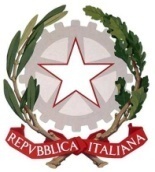 MODELLO AISTITUTO D’ISTRUZIONE SUPERIORE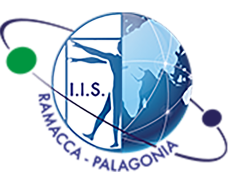 RAMACCA - PALAGONIAVia Fastucheria, 48 – 95040 Ramacca (CT) - Tel. 095 653329 –Fax 095 654544 Via Pitagora s.n.c. – 95046 Palagonia (CT) – Tel. 0957955421 – Fax: 0957945401 C.F.: 91019770873 – Codice Ufficio: UFH84X web www.iisramacca-palagonia.gov.itE-mail ctis04200g@istruzione.it E-mail certificata ctis04200g@pec.istruzione.itAl Dirigente Scolastico dell’I.I.S. Ramacca – PalagoniaOGGETTO: Richiesta credenziali per giustificare le assenze attraverso il registro elettronico – Alunni minorenni.Il/La sottoscritto/a  	nato/a a	il  	residente a	in via	n. 	tel.	genitore dell’alunno/a  	 	nato/a a	il  	frequentante la classe	sezione  	CHIEDEIl rilascio delle credenziali per accedere al Registro Elettronico della scuola e per poter giustificare le assenze del/della proprio/a figlio/a on-line. A tal proposito chiede che le credenziali   di    accesso    vengano    inviate    all’indirizzo    mail    (scrivere    a stampatello l’indirizzo e-mail del genitore):  ____________________________________   ; Il numero di cellulare abitualmente utilizzato è  ________________________;Dichiara, sotto la propria responsabilità, che tali credenziali saranno utilizzate in modo strettamente personale e consentiranno al/alla sottoscritto/a di monitorare costantemente la situazione didattica-disciplinare e la frequenza scolastica del/della proprio/a figlio/a giustificandone le assenze entro 2 giorni dal manifestarsi dell’evento.Il/La sottoscritto/a, consapevole delle conseguenze amministrative e penali per chi rilasci dichiarazioni non corrispondenti a verità, ai sensi del DPR 245/2000, dichiara di aver effettuato la scelta in osservanza delle disposizioni sulla responsabilità genitoriale di cui agli artt. 316, 337 ter e 337 quater del codice civile, che richiedono il consenso di entrambi i genitori.Data_______________                  Firma del genitore 	____________	Firma dell’applicato di segreteria che ha verificato l’identità  	NB:  Allegare il documento del genitore per la verifica della firma